Конспект занятия в старшей группе  "Путешествие в страну Здоровья" (с родителями)Цели и задачи: Формировать валеологическую культуру подрастающего поколения;Закреплять у детей представления о здоровом образе жизни;Учить применять правила сохранения и укрепления здоровья в повседневной жизни.Материалы: карта Страны Здоровья; предметы гигиены (мыло, мочалка, полотенце, зубная паста, зубная щетка, расческа, туалетная бумага, ватные палочки) и предметы общего использования (игрушка, книга, ключ, зеркало); карточки-пиктограммы (грусть, радость); карточки с изображением продуктов питания.Интеграция образовательных областей: физическое развитие, познавательное развитие.Ход занятия.Воспитатель: - Ребята, сейчас вы, как воспитанные люди, поздоровались с нашими гостями.Воспитатель: - А что вы сделали, когда сказали «здравствуйте»?Дети: (пожелали кому-то быть здоровым).Воспитатель: - Что значит, «быть здоровым»?Дети: (когда ничего не болит, руки – сильные, ноги – быстрые, зубы – крепкие, волосы – красивые).Воспитатель: Какое настроение у здоровых людей ?Дети: (веселое, радостное).Воспитатель: - Вы уже многое знаете о том, что нужно делать, чтобы быть по-настоящему здоровыми. Предлагаю вам сегодня отправиться в необычную страну – Страну Здоровья.- Хотите узнать, что там необычного? Тогда давайте подойдем к карте.Дети подходят к карте "Страны Здоровья".Воспитатель: Как и во всех странах, в "Стране Здоровья" есть города. Мы с вами погостим во всех. Посмотрите, какая дорога соединяет города "Страны Здоровья"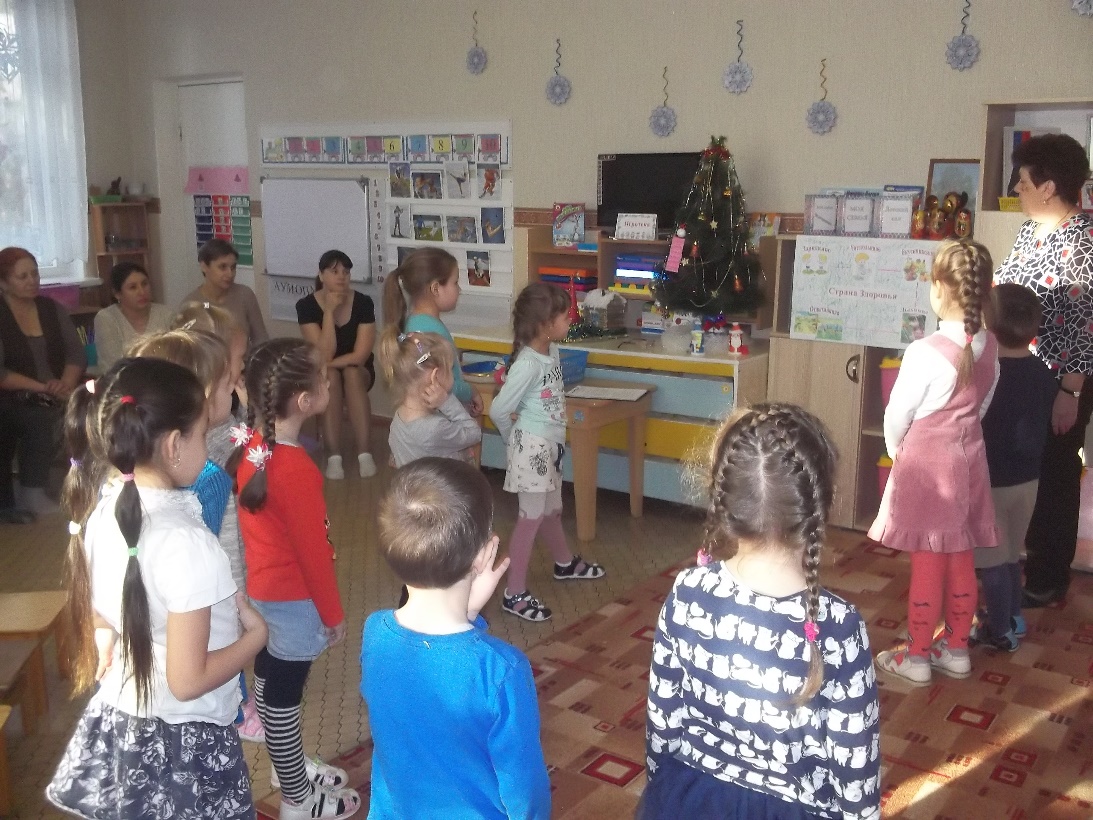 Дети: (железная дорога).Воспитатель: Значит, на чем с вами поедем?Дети: (на поезде). Воспитатель: Занимаем места в поезде. Чтобы поезд тронулся, нужно сказать волшебные слова:" Я здоровье сберегу, сам себе я помогу!"Под музыку дети «паровозиком» двигаются по группе.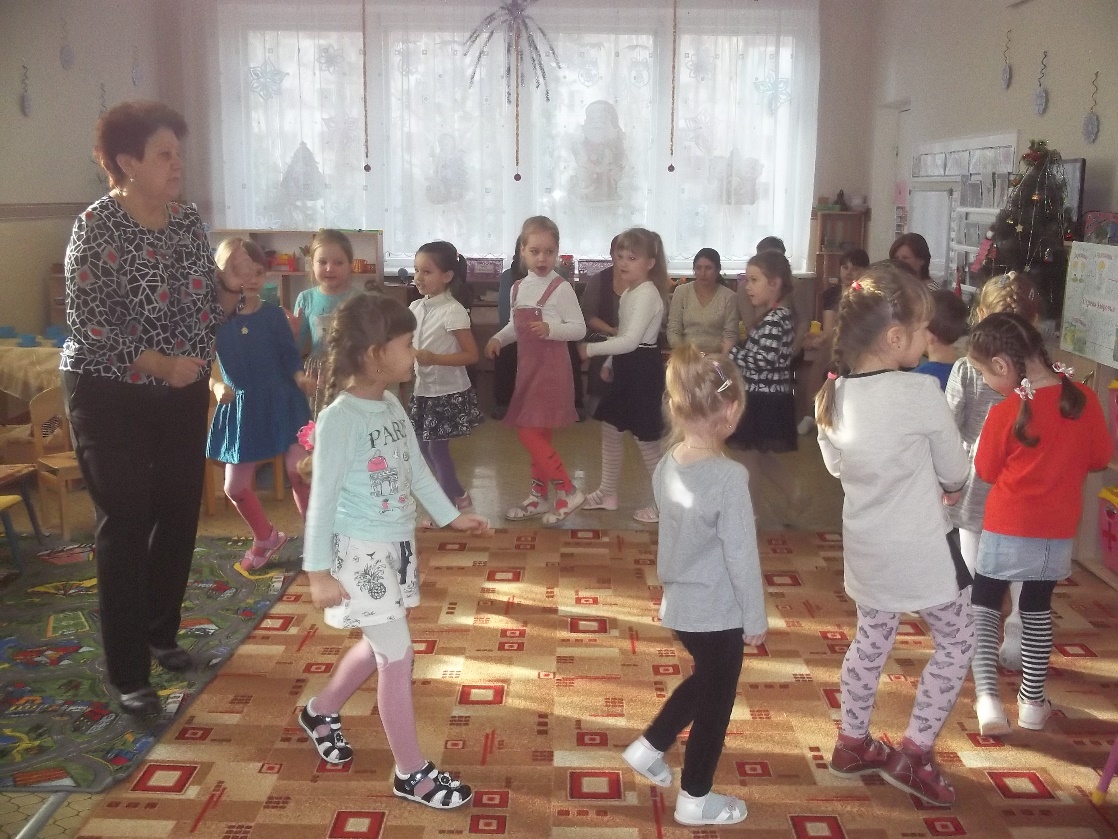                                 Город «Зарядкино».Воспитатель: - Жители этого городка очень любят делать зарядку. Как вы думаете, зачем нужно делать зарядку?Дети: (чтобы быть сильными, выносливыми, быстрыми, гибкими). Воспитатель: Жители города "Зарядкино" любят, чтобы зарядка была веселая, задорная. Давайте, покажем им нашу зарядку.«Солнышко лучистое»Воспитатель: Жители "Зарядкино" вам благодарны за новые упражнения и на прощанье дарят вам такое пожелание:"Чтобы вы никогда и ничем не болели,Чтобы щеки здоровым румянцем горели,Чтобы было здоровье в отличном порядке,Всем нужно с утра заниматься (зарядкой)!"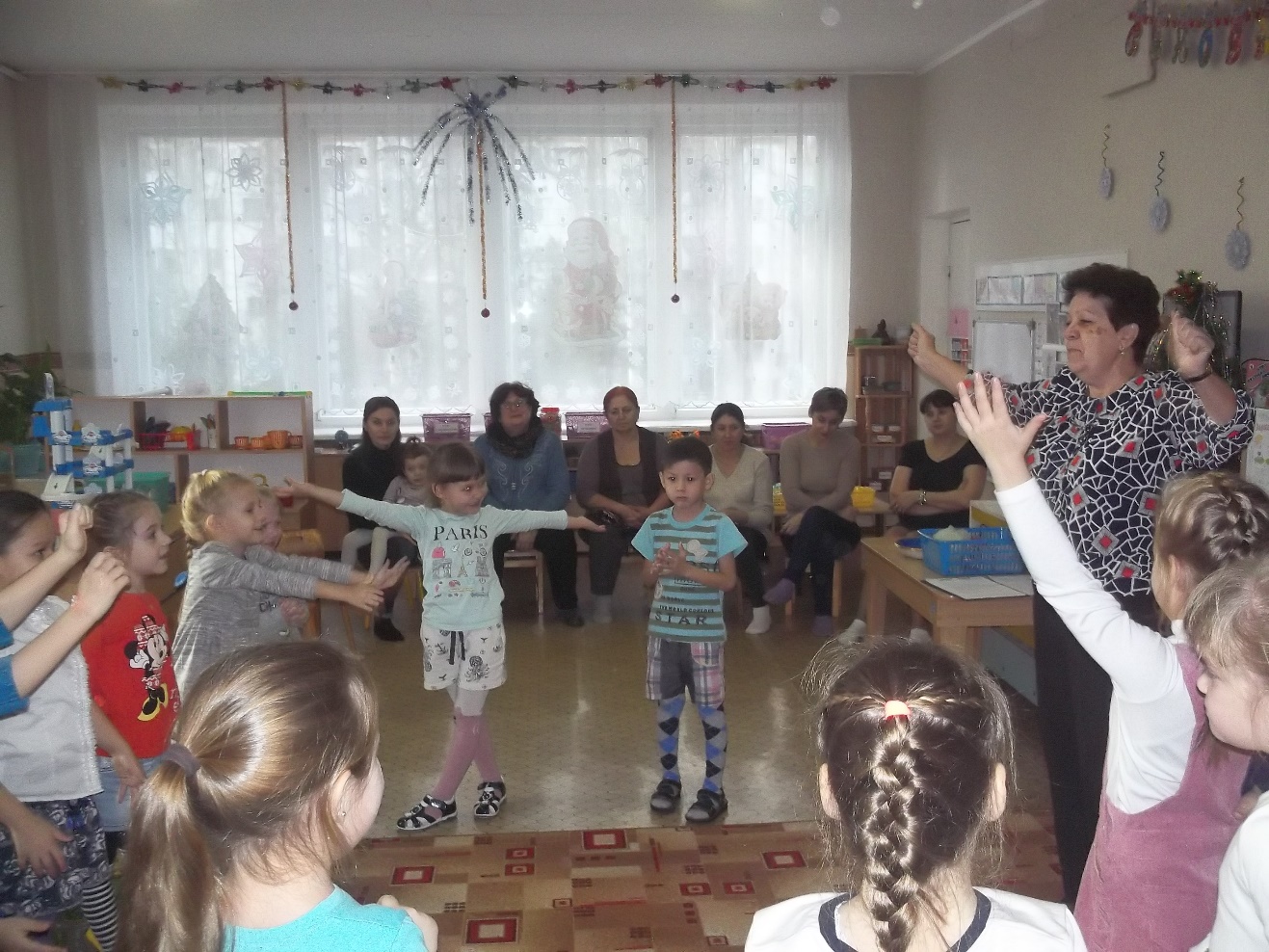 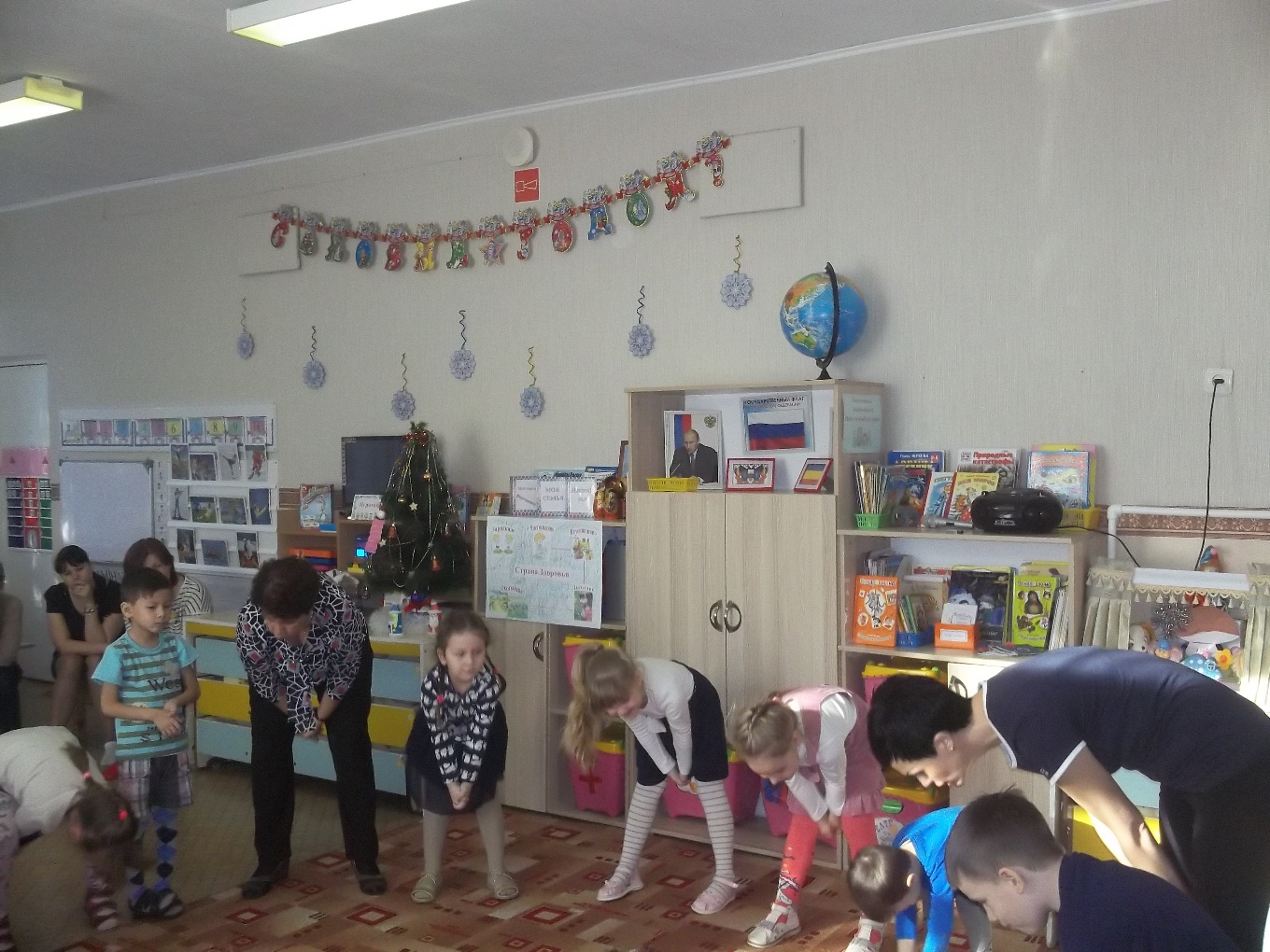 Воспитатель: - Но нам пора отправляться дальше. Занимайте места в поезде. Вспоминаем наш девиз: «Я здоровье сберегу, сам себе я помогу! »Город «Чистюлькино».Воспитатель:  Какое интересное название! Как вы думаете, что любят жители "Чистюлькина"?Дети: (чистоту, порядок, мыться, чистить зубы).Воспитатель: А зачем нужно соблюдать чистоту?Дети: (чтобы не было грязи).Воспитатель:  А чем опасна грязь?Дети:  (в ней живут микробы)Воспитатель:  Кто такие «микробы»?Воспитатель: Все мы с вами видели на руках грязь!А в грязи живут микробы, незаметные для глаз.Если, руки не помыв, пообедать сели вы,Все микробы эти вот к вам отправятся в живот!- Как можно победить грязь, а значит, и микробов?Дети: (нужно мыть руки с мылом).Воспитатель: От простой воды и мылаУ микробов тает сила!Воспитатель: - Но ведь не только мыло поможет избавиться от микробов. Есть и другие предметы – помощники чистоты. Назовите их.Загадки.Дети: (полотенце, мочалка, расческа, зубная паста, туалетная бумага).Воспитатель: Почему говорят, что предметы эти гигиеничные, очень-очень личные?Дети: (у них должен быть один хозяин).Игра «Разложи предметы»Воспитатель: Давайте проверим, как вы умеете различать предметы, которыми могут пользоваться все, и предметы, которыми можно пользоваться только лично. Перед вами - коробка. В ней вещи, которыми вы все пользуетесь. Ваша задача – разложить эти предметы в две корзинки. В зеленую корзинку вы положите предметы гигиены, личные. В красную – те предметы, которыми могут пользоваться все люди.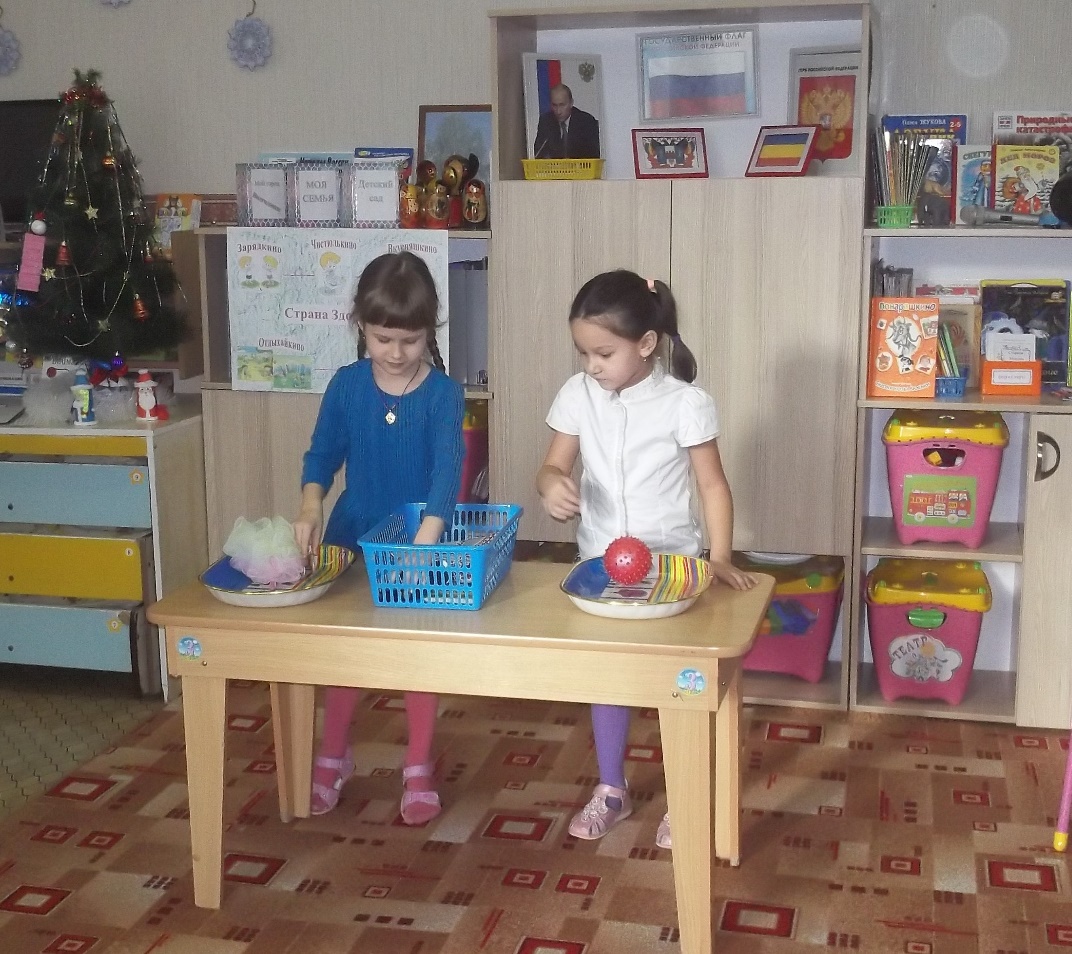 Воспитатель: - Молодцы, ребята! Жители города Чистюлькино дарят вам на прощание такое напутствие:Наш совет совсем несложный:Будьте с грязью осторожней!Воспитатель: - Ну, а нам пора отправляться дальше. Садимся в поезд. Вспоминаем наш девиз."Я здоровье сберегу,Сам себе я помогу!"Город «Вкусняшкино».Воспитатель: - М-м-м, как тут вкусно пахнет! Я чувствую, как пахнет булочками! А вы какие запахи чувствуете?Ответы детей: (дети фантазируют).Воспитатель: Жители города "Вкусняшкино" любят угощать гостей. Но они хорошо знают, какие продукты полезны для нас, а какие вредны. А вы – знаете? Проверим?Игра «Вредно-полезно»(На магнитных досках висят пиктограммы – графическое изображение эмоции "грусть" и "веселье".Дети берут карточки с изображением продуктов питания. По сигналу подходят к доскам и прикрепляют карточки под нужную пиктограмму)Воспитатель: Торты, пряники, конфетыДетским так вредят зубам!Ешьте овощи и фрукты,Чтоб не бегать к докторам!Воспитатель: - Представьте себе, что вы – поварята. Я вам буду называть продукты, а вы скажете, какое блюдо можно приготовить из этих продуктов.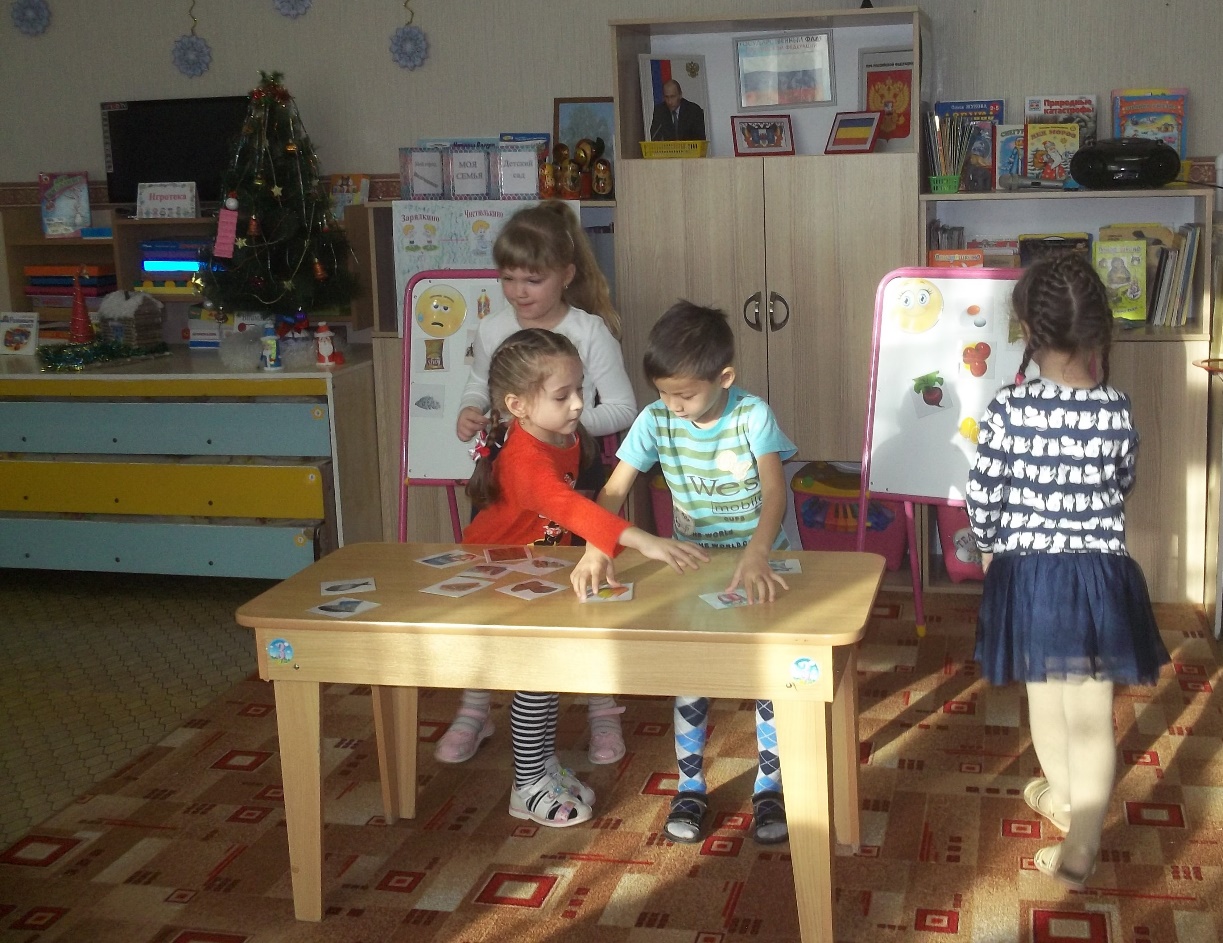 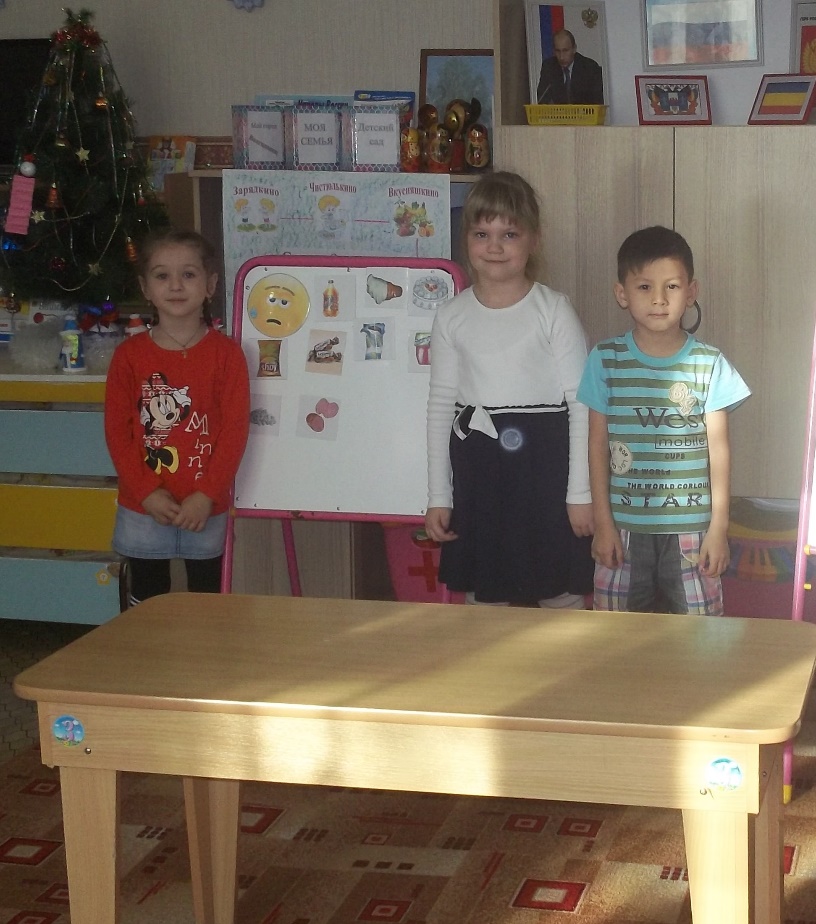 Игра «Поворята»Воспитатель: • Гречневая крупа, молоко, немного сахара и масла.Дети: (гречневая каша)Воспитатель: • Молоко, яйца, немного соли и масла.Дети: (омлет)Воспитатель: • Вишня, вода, сахар.Дети:  (вишневый компот)Воспитатель: А что можно приготовить из капусты, свеклы, морковки, лука?Дети:  (салат, борщ).Воспитатель: Вот сейчас мы с вами сварим огромную кастрюлю настоящего борща. Встаньте в круг. «Повяжите» фартуки. Вымойте руки. Готовы?Физминутка «Поварята»Под веселую музыку дети выполняют движения:Трут морковку, свеклу;Режут капусту и лукСолят, перчатПомешивают ложкойСмотрят в кастрюлю, не готово ли, нюхают.Воспитатель: - Замечательный борщ получился! Жителям "Вкусняшкино" он очень понравился, и они на память нам дарят такое напутствие:Прежде, чем за стол вам сесть,Вы подумайте, что съесть!- А мы садимся в поезд, вспоминаем наш девиз:Я здоровье сберегу,Сам себе я помогу!Город "Дыхание".Воспитатель: - Что значит: дышать?Дети:  (это когда вдыхают и выдыхают воздух)Воспитатель:  Кто умеет дышать?Дети: (звери, птицы, растения, люди).Воспитатель: А жители города "Дыхание" могут научить нас дышать с пользой, чтобы человек был здоровым. Я покажу вам несколько упражнений и расскажу, для чего они. Мы будем дышать со звуками.Упражнение на дыхание (султанчик, бабочка, снежок)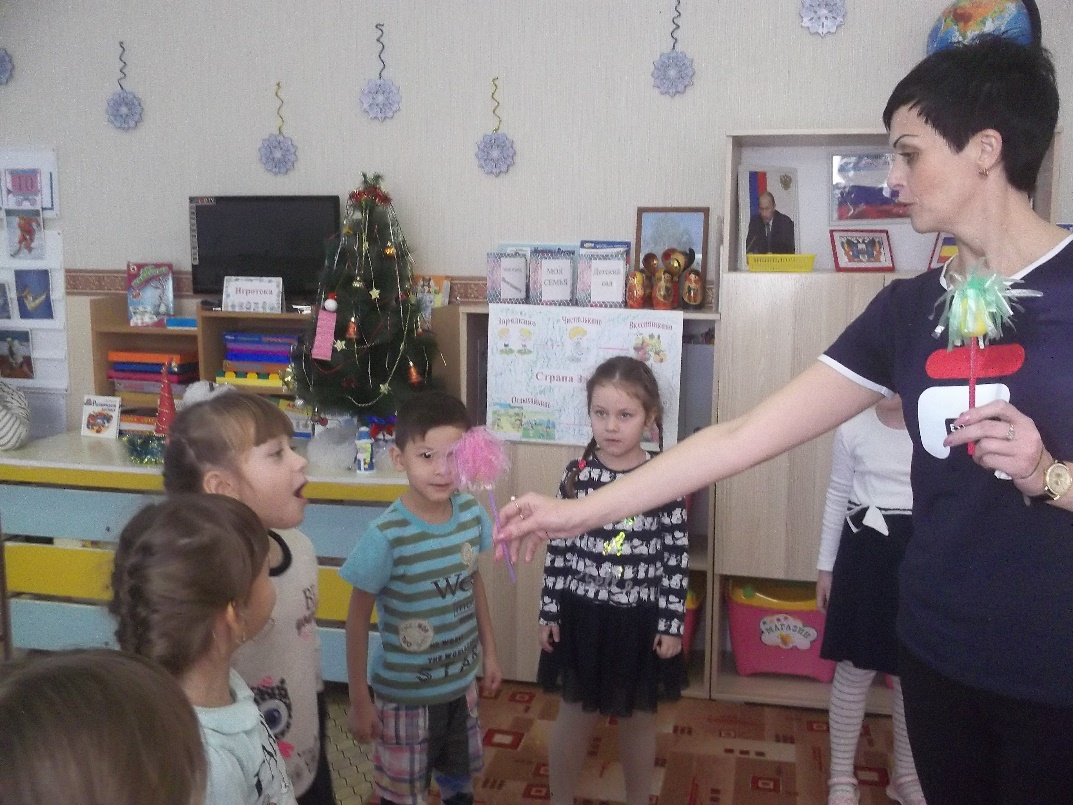 А теперь пора нам в путь. Нас ждет последний город. Наш девиз:…Город "Отдыхай-ка".Воспитатель: - Почему этот город так называется?Дети: (жители любят отдыхать).Воспитатель: Отдыхать тоже нужно уметь. Отдохнете ли вы, если будете играть на компьютере?Воспитатель: Долго смотреть мультики по телевизору?Дети: Валяться с раскрасками на диване?Дети:  А как можно отдыхать?Дети:  (можно ходить в кино, в цирк, в парк, гулять на детской площадке, на стадионе).Изготовление нестандартного оборудования по ЗОЖ.Воспитатель: А сейчас мы с вами отдохнем на полянке. Сядьте в круг, возьмитесь за руки. Закройте глаза и слушайте мой голос. Вокруг тихо, спокойно. Солнышко греет сверху, и его лучи ласково гладят ваши плечи, головы. Вам тепло, спокойно. Вокруг только птички тихонько щебечут. Они вам совсем не мешают. Почувствуйте, как по вашим рукам течет ручеек, и стекает прямо на землю. Вместе с водой утекает ваша усталость. Вам хорошо, спокойно. Посидите так немного, послушайте, как журчит ручеек. Вот вы отдохнули. Откройте глаза, потянитесь как следует, улыбнитесь друг другу.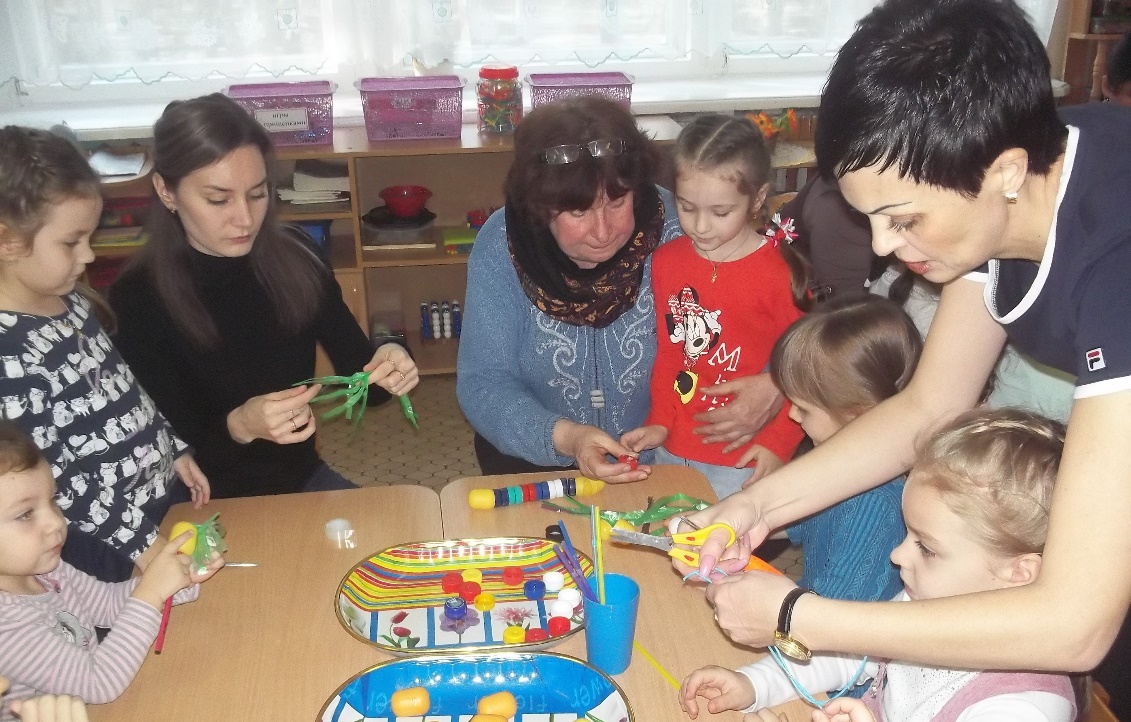 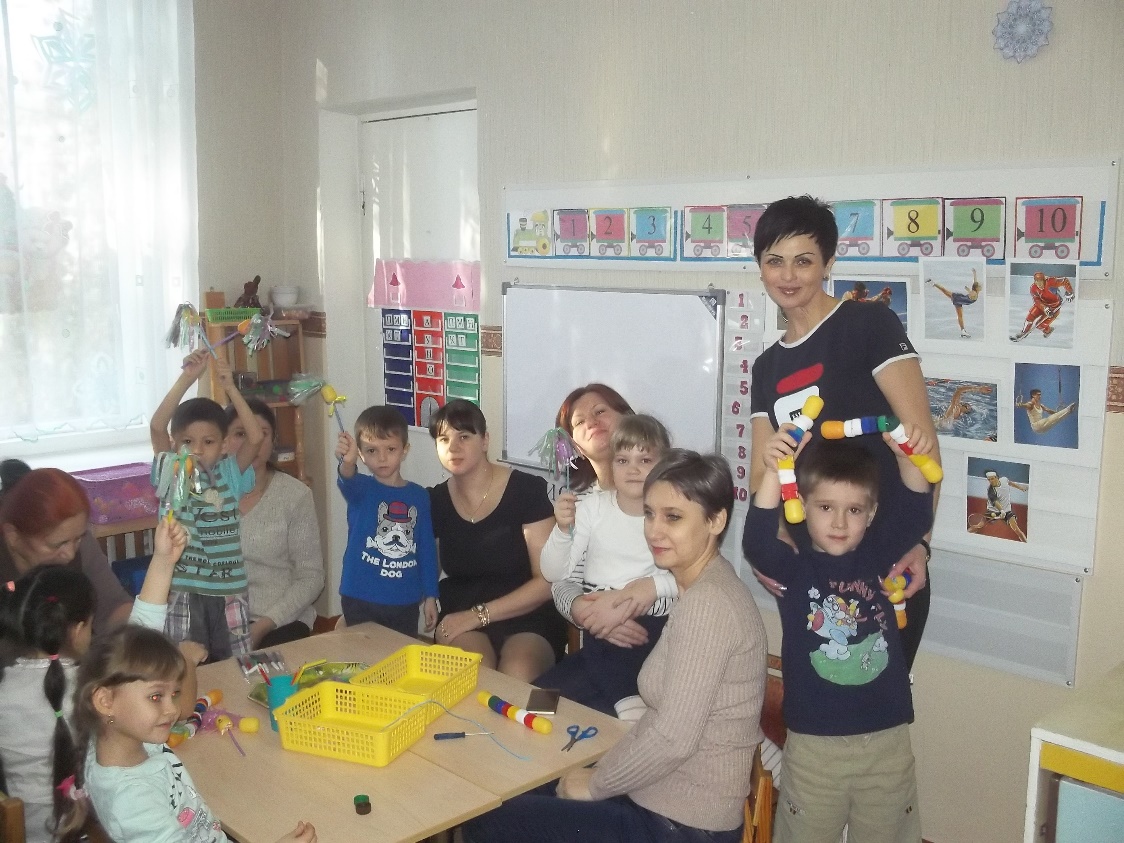 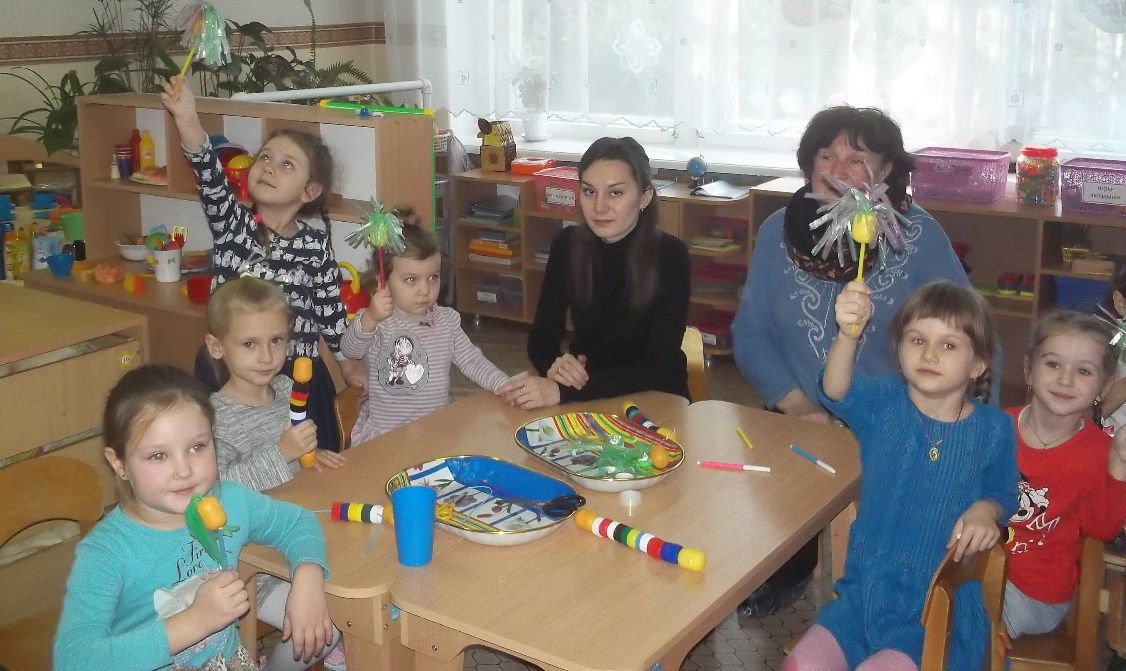 РефлексияВоспитатель:  Ребята, пока мы с вами отдыхали, мы снова очутились в садике, наше путешествие в Страну Здоровья закончилось.Воспитатель: - Вам понравилось путешествие? Давайте подойдем еще раз к карте, вспомним, какие же правила надо выполнять, чтобы быть здоровым."Каждый должен твердо знать:Здоровье надо сохранять!Нужно спортом заниматься,Нужно правильно (питаться,Руки мыть перед едой,И вообще дружить с (водой!Глубже дышать, кислород поглощать!Больше гулять, с друзьями (играть!И тогда все люди в миреДолго-долго будут жить!И запомните: здоровьеВ магазине не купить!"